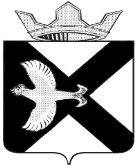 ДУМАМУНИЦИПАЛЬНОГО ОБРАЗОВАНИЯПОСЕЛОК БОРОВСКИЙРЕШЕНИЕ7 февраля 2024 г.                                                                                              № 417рп. БоровскийТюменского муниципального районаОб организации медицинскогообслуживания жителей муниципальногообразования поселок БоровскийРассмотрев и обсудив информацию «Об организации медицинского обслуживания жителей Муниципального образования поселок Боровский», в соответствии со статьей 23 Устава муниципального образования поселок Боровский, Дума муниципального образования поселок Боровский РЕШИЛА:1. Информацию ГАУЗ ТО «Областная больница № 19 «Об организации медицинского обслуживания жителей муниципального образования поселок Боровский» принять к сведению.2. Решение вступает в силу с момента подписания.Председатель Думы                                                                     В.Н. Самохвалов